CALL TO ORDERDISCUSSION ITEMS1.	Text Amendment (Travis Morgan)2.	Coventry Lot Line (Travis Morgan)3.	Social District (Travis Morgan/Sara Longstreet)ADJOURNIf you require any type of reasonable accommodation as a result of physical, sensory, or mental disability in order to participate in this meeting, please contact Lisa Snyder, Clerk of Council, at 704-889-2291 or lsnyder@pinevillenc.gov. Three days’ notice is required.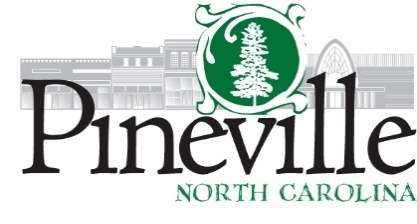 Work SessionTown Hall Council ChambersMonday, June 26, 2023 AT 6:00 PMhttps://us02web.zoom.us/j/87376850609Agendahttps://us02web.zoom.us/j/87376850609Agenda